竞赛报名系统操作指南(指导老师)登录系统访问http://jw.xmxc.com/ ，找到教务系统（新版），点击进入界面。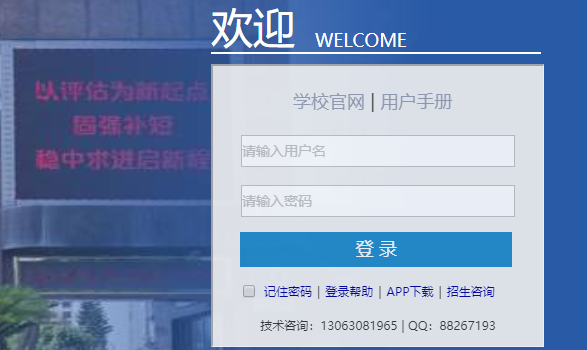 用教务系统的帐号、密码登录。找到竞赛报名菜单竞赛管理竞赛报名竞赛报名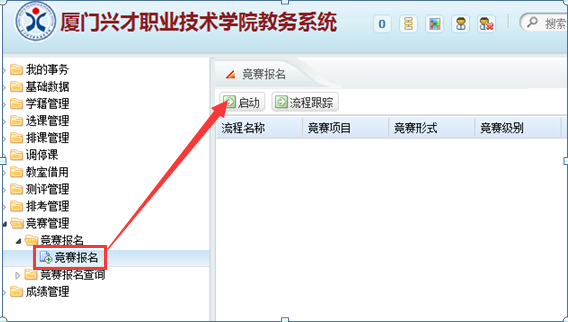 启动流程启动流程，选择要报名的竞赛项目。（1）添加本项目的项目负责人、指导老师信息和参赛学生信息。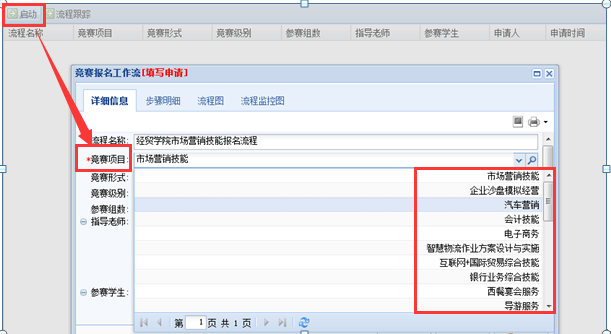 指导老师，点击新增添加找到老师，信息填写完整后(省赛需要填写邮箱并上传照片（照片以“赛项名称+姓名”命名）)，点击确定，或点击确定&继续继续添加指导老师信息（如同一赛项有两名指导教师）。注意：赛项负责人请选择身份“负责人“，每组请区分第一、二指导老师。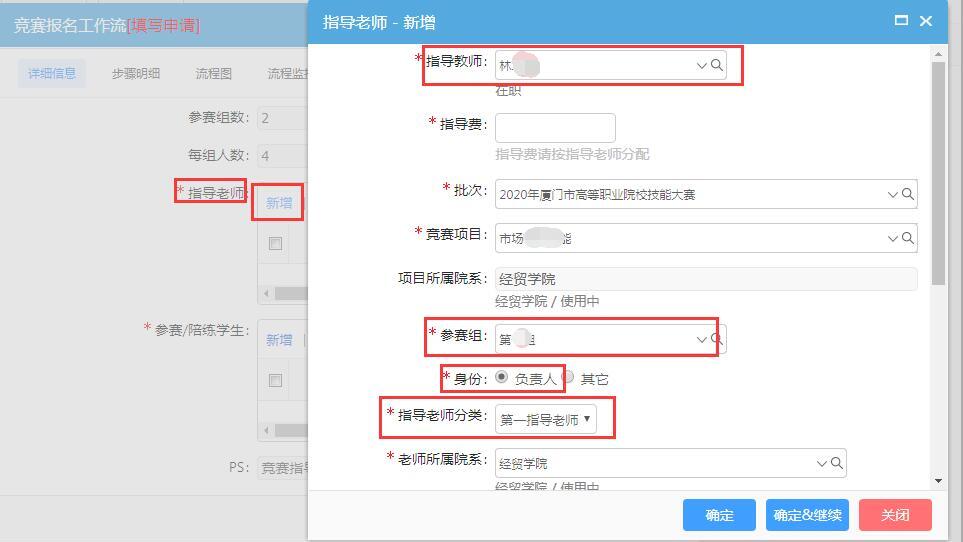 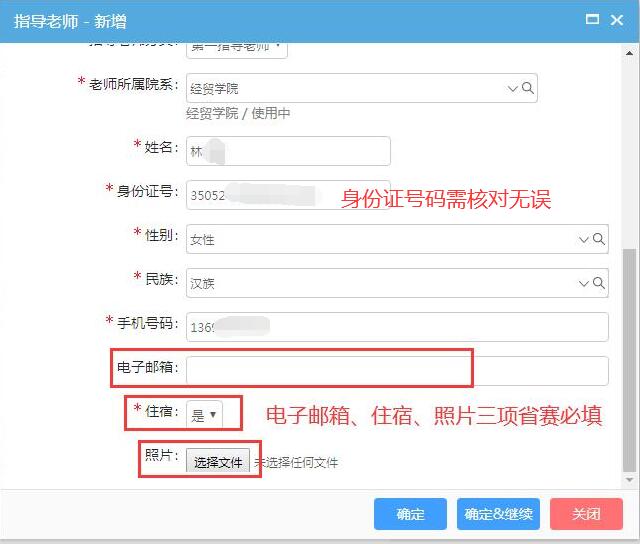 选择参赛学生添加参赛学生信息，同时备注学生身份“参赛”或者“陪练”””。（团体赛同一组添加完一名学生后，点击确定&继续增加其他学生信息）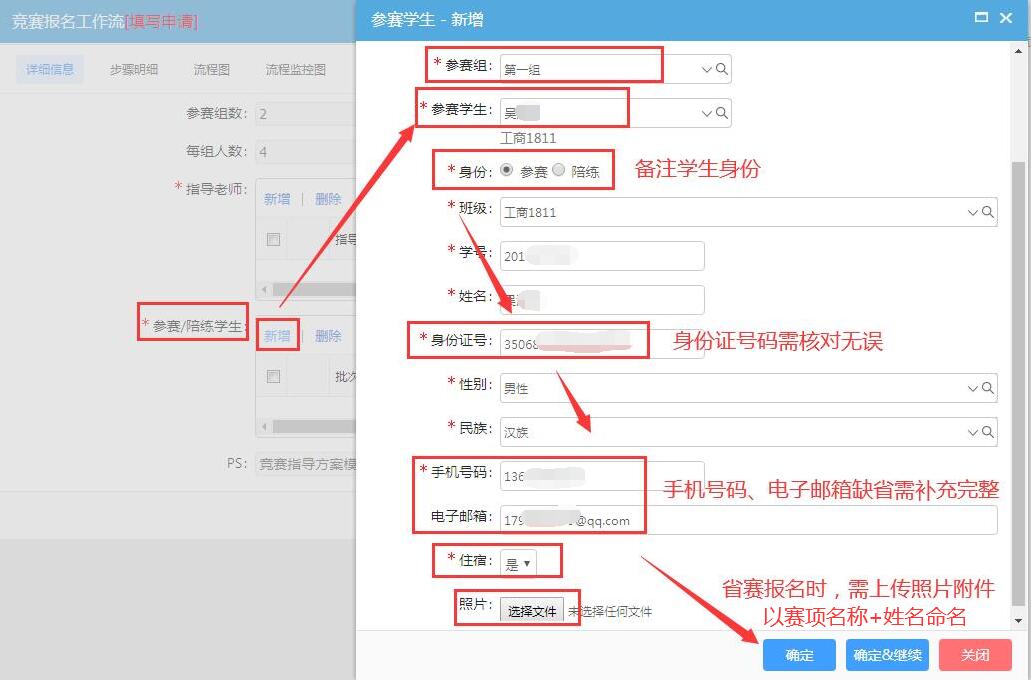 个人赛一个学生为一组（如该赛项2个学生参加，按两组报名）。（2）经费预算赛项负责人填写本项目的指导、耗材、交通、住宿等费用。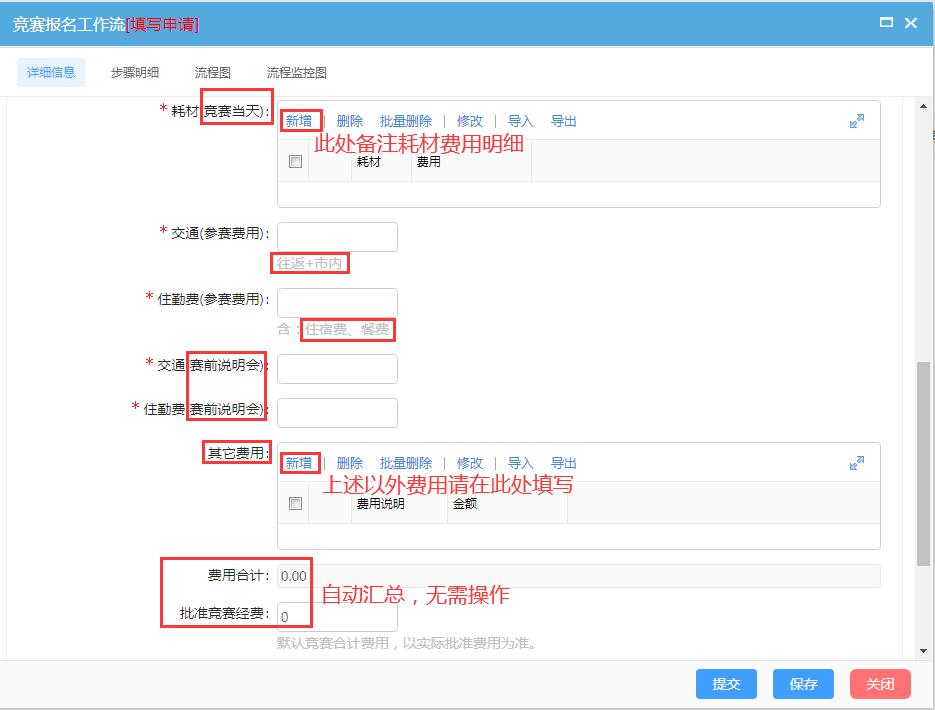 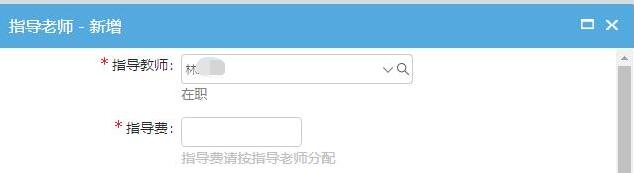 保存提交人员信息填写完整确定无误，点击提交，提交给领导审批。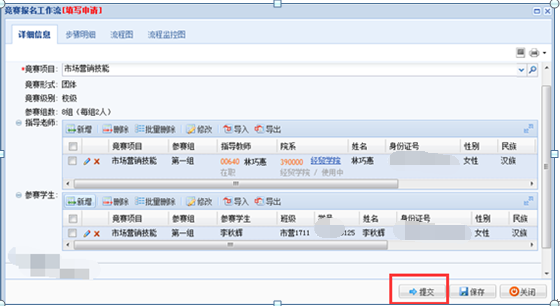 5.报名成功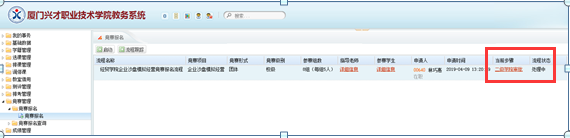 6.其他竞赛报名只能选择报名一个项目。如需报名多个项目，请再次申报。指导老师，和参赛学生请确定好分组（参赛组）。备注：国家级、省级、市级赛项报名原则上由赛项负责人统一操作。